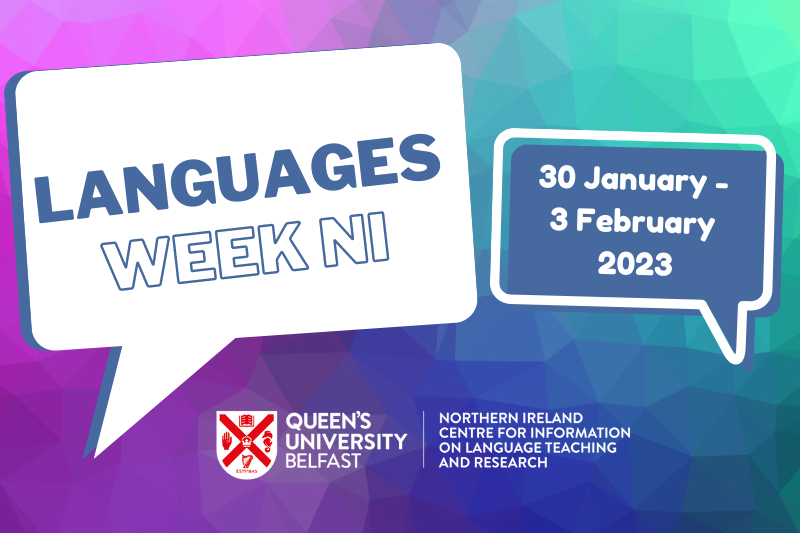 An tÁbhar
An Tábhacht a Bhaineann le Teangacha a Fhoghlaim

Tabhair faoi deara go bhfuil ‘teangacha’ san uimhir iolra sa teideal. Aiste ar fhoghlaim teangacha go ginearálta atá de dhíth mar sin agus ní tábhacht fhoghlaim na Gaeilge amháin.
Scríobh aiste 250-300 focal i nGaeilge ar an ábhar thíosSpriocdháta: 09/01/2023Submit your essay here: http://go.qub.ac.uk/LWcompetition {Your text goes here …}NameClassSchool nameSchool Address